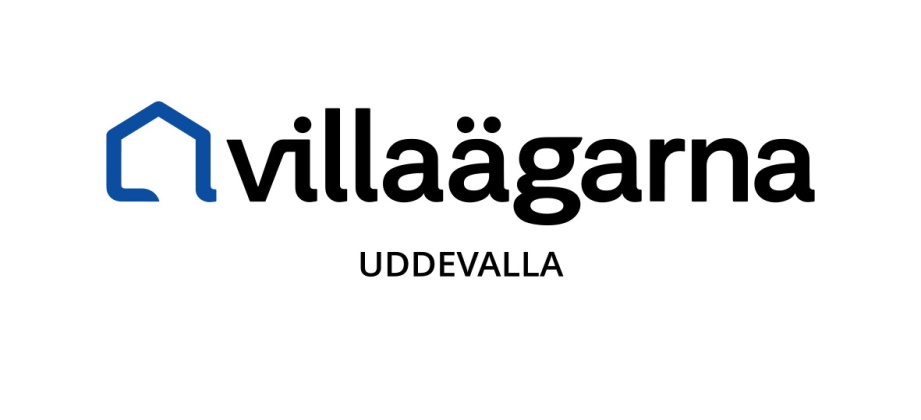 Årsmöte 2024Förslag på styrelseledamöter och revisor Ordförande Kaj StålebyLedamöter: Kicki Halldin, Cornelia Friman, Stefan Mellgren, Tommy Andersson och Gunilla Sandström.Revisor: Thomas Klingwall